Thuisopdrachten voor groep 5Thema 1  De groep? Dat zijn wij!In dit thema staat het creëren van een goede groepssfeer centraal. Les 1 – Daar ben ik weer!In de eerste les na de zomervakantie maak je samen plezier en leer je elkaar beter  (nog) beter kennen.Les 2 – Samen sterk. Je gaat op zoek naar overeenkomsten en verschillen tussen klasgenoten en je oefent in samenwerken.Les 3 – Dat spreken we af!Een les over hoe je wilt dat anderen tegen jou doen en hoe jij tegen anderen doet. Je maakt samen afspraken over omgaan met elkaar, zodat je een leuke klas kunt zijn.Les 4  -  Vrienden? Deze les gaat over vriendschap en samen spelen. Boekentip: Meester KikkerPaul van LoonThema 2 Praten en luisterenDit thema gaat over communiceren: over praten, luisteren en stil zijn. Les 1 – Moet je horen! Je hoort de hele dag door van alles. Maar hoe goed kun je luisteren? En wat s het verschil tussen horen en luisteren? Kun je ook luisteren als je tegelijkertijd praat?Les 2 –  Nou vraag ik je!Je denkt na over vragen stellen: wat vraag jee, aan wie stel je de vraag en op welk moment doe je dat?  En hoe kun je een vraag zo stellen, dat je ook een antwoord krijgt?Les 3 – Meet wie spreek ik? Een les over telefoongesprekken voeren. Les 4 – Woorden die pijn doen. In deze les denk je na over woorden die je verdrietig of juist blij maken. 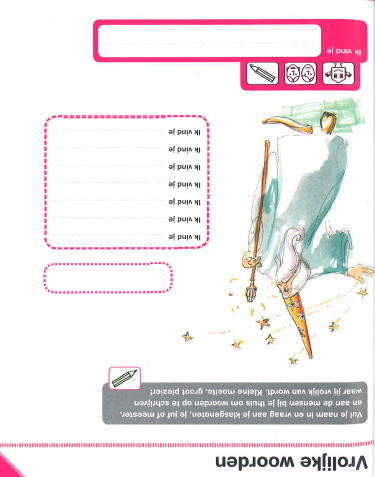 Boekentip: FC brulaapStefan BoonenThema 3 Ken je dat gevoel?Dit thema gaat over gevoelens. Les 1 – Hoe voel je je?In de eerste les komen allerlei gevoelens aan de orde.Les 2 – Pechdag/ geluksdagWat maakt een dag goed of slecht? Je ontdekt dat dit voor iedereen verschillend kan zijn.Les 3  - Zoek!Hoe voelt het om iets kwijt te zijn waar je aan gehecht bent? En hoe kun je ‘terugdenken’ als je iets bent kwijtgeraakt?Les 4 – Boos! Wat nu? Wat doe je als je boos bent? En hoe kun je kalm worden voordat je dingen zegt of doet waar je later spijt van krijgt? Thuisopdracht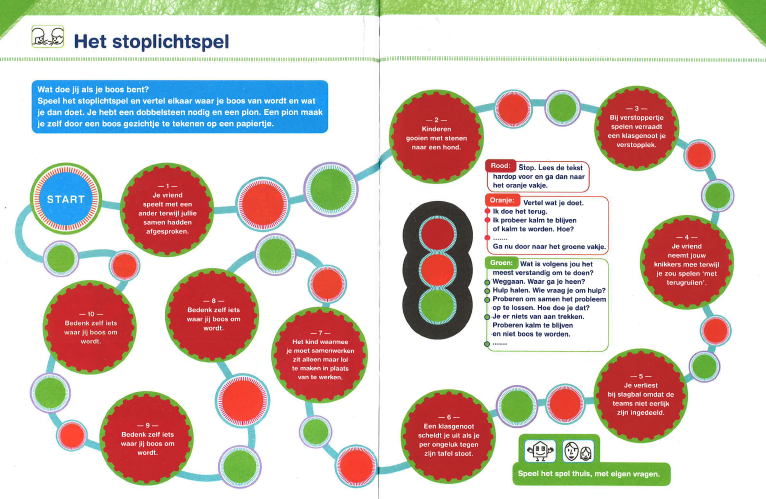 BoekentipHet geheim van de dieventekensRuben PrinsThema  4 Ik vertrouw op mij! Dit thema gaat over zelfvertrouwen. Les 1 – Schatzoeken Samen onderzoek je wat je allemaal al kunt en wat je leuk vindt om te doen. Les 2 – Wensen en verlangens,. Een les over wensen. Je bedenkt een haalbare wens voor jezelf en probeert deze met behulp van anderen voor het einde van het schooljaar in vervulling te laten gaan. Ook bedenk je wensen voor de klas en de wereld. Les 3 – Weet je meer, dan ken je me beter. Vragen, vragen en nog meer vragen. In deze les beantwoord je een heleboel vragen over jezelf en over anderen. Zo leren jullie elkaar en de leerkracht nog beter kennen. Les 4 – Bij mij thuisJe hoort van elkaar welke klusjes je thuis doet en denkt na over hoe je thuis mee kunt helpen. Boekentip4@ltijd mezelfElisabeth MollemaThema 5 Allemaal anders, iedereen gelijk. Een thema over verschillen en overeenkomsten van mensen. Les 1 – kijk naar jezelf!Een les over pesten.Thuisopdracht
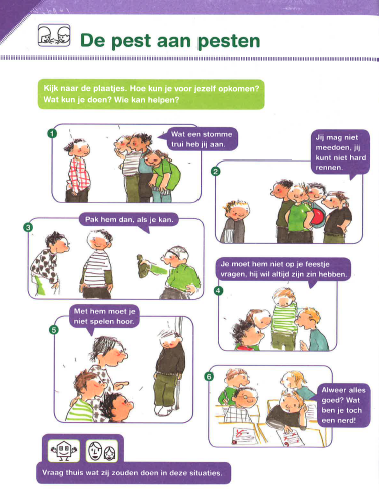 Les 2 – Jouw zin, mijn zin.Als je samen speelt, kan het gebeuren dat je allebei je zin wilt krijgen. Hoe kun je voorkomen dat je dan ruzie krijgt? En stel dat je toch ruzie krijgt, hoe kun je het dan goedmaken?Les 3 – Wel gelijk, toch uniek. In deze les leer je om verschillen en overeenkomsten te herkennen tussen mensen en landen. Les 4 – Het is maar hoe je het bekijkt.  In deze les leer je dingen van meerdere kanten te bekijken.BoekentipDe tagliatelli’sMariette Aerts. Thema 6 Lekker gezondIn dit thema staat gezondheid centraal. Les 1 – Ziek of gezond. Wat is gezond en wat niet? En word je nooit ziek als je altijd alleen maar gezonde dingen doet en eet? In deze les leer je wat je zelf kunt doen om gezond te blijven.Les 2 – Waar kom jij vandaan?In deze les leer je hoe baby’s groeien en geboren worden. Ook bespreek je samen over welke eigenschappen je allemaal moet beschikken om een baby groot te brengen. Les 3 – Gevaarlijk of niet?Hoe weet je wat gevaarlijk is? Doe je iets niet als het gevaarlijk is, of misschien juist wel?Les 4 – Wat een jaar!In de laatste les van het jaar maak je een puzzel over wat je geleerd hebt in het afgelopen jaar. BoekentipKijk mij nou!Marja Baseler